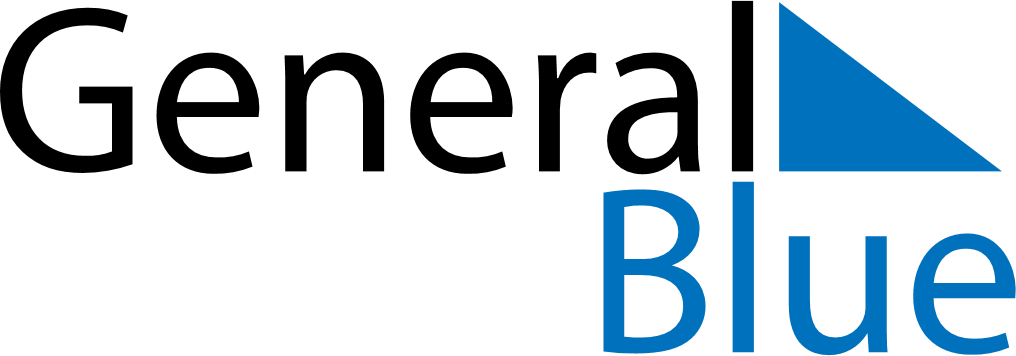 February 2029February 2029February 2029February 2029RussiaRussiaRussiaSundayMondayTuesdayWednesdayThursdayFridayFridaySaturday122345678991011121314151616171819202122232324Defender of the Fatherland DayDefender of the Fatherland Day25262728